Salute to Our Police & FirefightersJust like our military men and women, America’s police and firefighters put their lives on the line every single day, as they work hard to keep us safe. 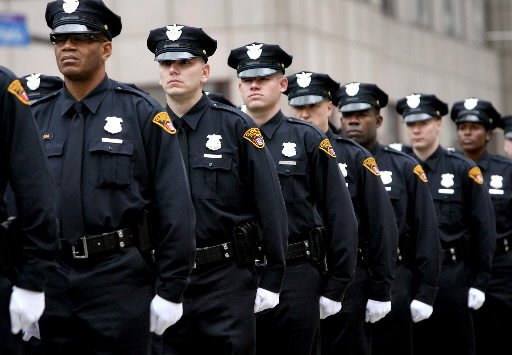 (Name of station/group) invites you to join us in a special broadcast tribute to the men and women of our local police and fire departments.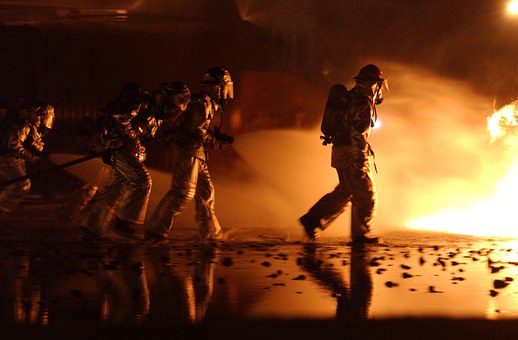 Features will air daily beginning ______, through ______.SPONSORSHIP OPTIONS:[ ] 8 times daily - 56 total - $[ ] 5 times daily - 35 total - $[ ] 3 times daily - 21 total - $YES! SIGN ME UP FOR THE PACKAGE INDICATED ABOVE!FIRM: _______________________________________________________________________AUTHORIZED BY: ______________________________________________ DATE: _______